РЕШЕНИЕ
Глазовской городской Думы
 шестого созыва№ 504	11 сентября 2019 годаОб утверждении структуры Администрации муниципального образования «Город Глазов»В соответствии с Федеральным законом от 06.10.2003 № 131-ФЗ «Об общих принципах организации местного самоуправления в Российской Федерации», руководствуясь Уставом муниципального образования «Город Глазов»,Глазовская городская Дума решает:1. Утвердить структуру  Администрации муниципального образования «Город Глазов».2.  Признать утратившим силу решение Глазовской городской Думы от 28.10.2015 № 27 «Об утверждении структуры Администрации города Глазова».3. Настоящее решение вступает в силу после его официального опубликования.Глава муниципального образования«Город Глазов»	С.Н. КоноваловПредседатель Глазовскойгородской Думы	 И.А. Волковгород Глазов«11» сентября 2019 годаСТРУКТУРААдминистрации муниципального образования «Город Глазов»Городская Дума муниципального образования «Город Глазов» (Глазовская городская Дума)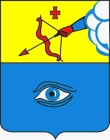 «Глаз кар» муниципал кылдытэтлэн кар Думаез (Глаз кар Дума)Утвержденорешением Глазовской городской Думыот 11.09.2019  № 504№ п/пНаименование должностного лица, органа Администрации города ГлазоваГлава муниципального образования «Город Глазов» (Глава города Глазова)Первый заместитель Главы Администрации города Глазова по экономике, управлению муниципальным имуществом и развитию городаЗаместитель Главы Администрации города Глазова по финансам, бюджетному планированию и учетуЗаместитель Главы Администрации города Глазова по социальной политикеЗаместитель Главы Администрации города Глазова по вопросам строительства, архитектуры и жилищно-коммунального хозяйстваРуководитель Аппарата Администрации города ГлазоваОтдел мобилизационной работы и режима секретностиУправление общественных связей Управление экономики, развития города, промышленности, потребительского рынка и предпринимательстваУправление имущественных отношенийПравовое управлениеУправление финансовУправление учета и отчетностиУправление образованияУправление дошкольного образованияУправление культуры, спорта и молодежной политикиОтдел по делам опеки, попечительства и семьиСектор по делам несовершеннолетнихУправление жилищно-коммунального хозяйстваУправление архитектуры и градостроительстваУправление муниципального жильяОтдел по делам гражданской обороны и чрезвычайным ситуациямАдминистративная комиссияУправление записи актов гражданского состоянияАрхивное управлениеУправление информатизации и связиУправление организационной и кадровой работыАдминистративно-хозяйственная служба